   38-ое заседание 3-го созыва           КАРАР                                                                                        РЕШЕНИЕ28-се  февраль 2019 ел                           № 220                   28  февраля  2019 года             О плане основных мероприятий сельского поселения Петропавловский сельсовет по объявленному в Республике Башкортостан 2019 года – Годом Театра	В соответствии с Указом Президента   Республики   Башкортостан от 28 апреля  2018 года № 181 «Об объявлении 2019 года в Республике Башкортостан - Годом театра» Совет сельского поселения Петропавловский сельсовет муниципального района Аскинский район Республики Башкортостан р е ш и л:Утвердить план основных мероприятий сельского поселения Петропавловский сельсовет по объявленному в Республике Башкортостан 2019 года – Годом театра (прилагается).Обнародовать настоящее решение на информационном стенде в здании администрации сельского поселения по адресу: д. Петропавловка, ул. Космонавтов, д.2 и разместить на официальном сайте органов местного самоуправления сельского поселения Петропавловский сельсовет муниципального района Аскинский район: «www.petropavlovka04sp.ru»  в разделе «Совет».3.  Контроль   исполнения данного решения возложить  на Комиссию Совета      по  социально-гуманитарным вопросам и охране правопорядка.Глава сельского поселенияПетропавловский сельсоветмуниципального районаАскинский район Республики Башкортостан                          А.К.КадимовПриложение к  решению Совета СП Петропавловский сельсоветМР  Аскинский район РБот «28» февраля 2019 г. № 220План мероприятийпо подготовке и проведению в сельском поселении Петропавловский сельсовет МР Аскинский район РБ в 2019 году Года культуры в Республике БашкортостанБАШҠОРТОСТАН РЕСПУБЛИКАҺЫ АСҠЫН РАЙОНЫ МУНИЦИПАЛЬ РАЙОНЫНЫҢ ПЕТРОПАВЛОВКА АУЫЛ СОВЕТЫАУЫЛ БИЛӘМӘҺЕ СОВЕТЫ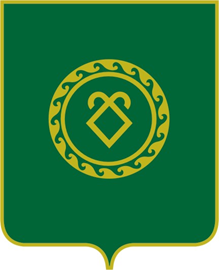 СОВЕТ СЕЛЬСКОГО ПОСЕЛЕНИЯ ПЕТРОПАВЛОВСКИЙ СЕЛЬСОВЕТ МУНИЦИПАЛЬНОГО РАЙОНА АСКИНСКИЙ РАЙОНРЕСПУБЛИКИ БАШКОРТОСТАН№ п/пНаименование мероприятияСрок  (годы)Исполнители12341Участие в районных мероприятиях, посвященные к «Году театра-2019»мартКигазинский СДК, Петропавловский СК2Мероприятия, посвященные к «Году театра-2019» по Республики БашкортостаниюньКигазинский СДК, Петропавловский СК3Заслушивание на заседании Совета СП Петропавловский сельсовет информации о ходе реализации муниципальной программы «Развитие культуры и искусства в МР Аскинский район на 2018-2020 годы» и данного плана мероприятий по Году тетра.По плану Совета СПСовет  и Администрация СП4Участие в районных смотрах, конкурсах в  течение годаКигазинский СДК, Петропавловский СК,5 Подготовка и проведение мероприятий, посвященных к 30-ти летию вывода войск из АфганистанафевральКигазинский СДК, Петропавловский СК,Библиотеки с.Кигазы и д.Петропавловка6Подготовка и проведение мероприятий, посвященных Победе в  ВОВ 1941-1945г.г.в течение годаКигазинский СДК, Петропавловский СК,Библиотеки с.Кигазы и д.Петропавловка7Организация выездных концертовв течение годаКигазинский СДК, Петропавловский СК7Организация и проведение массовых мероприятий (праздники, ярмарки, народные гуляния)в течение годаАдминистрация СП,Кигазинский СДК, Петропавловский СК8Участие в районном конкурсе «Минута славы»IV-I кварталКигазинский СДК, Петропавловский СК9Участие в районном смотре-фестивале самодеятельного вокального искусства «Аскыным мондары-2019»апрель-майКигазинский СДК, Петропавловский СК10Участие в районном конкурсе чтецов и самодеятельных поэтовIV кварталКигазинский СДК, Петропавловский СК11Тематические вечера отдыхав течение годаКигазинский СДК, Петропавловский СК12Участие в районном конкурсе «Лучший клубный  работник»в течение годадиректор СДК, заведующий СК13Участие в районном конкурсе русской песни и частушки «Пой, русская песня, пой!»в течение годаКигазинский СДК, Петропавловский СК14Участие в районном конкурсе танцоров «Хрустальная туфелька»в течение годаКигазинский СДК, Петропавловский СК15Участие в мероприятиях, пропагандирующих здоровый образ жизнив течение годаАдминистрация СП,Кигазинский СДК, Петропавловский СК16Организация системы противопожарной безопасности учреждений культуры в течение годаКигазинский СДК, Петропавловский СК17Капитальный ремонт Кигазинского СДК в течение годаКигазинский СДК 18Текущий ремонт Петропавловского СК в течение годаПетропавловский СК